ROTINA DO TRABALHO PEDAGÓGICO PARA SER REALIZADAEM EM DOMICILIO (MI-A) - Profª EDNÉIA> Data: 23/11 a 27/11 de 2020Creche Municipal “Maria Silveira Mattos”SEGUNDA-FEIRATERÇA-FEIRAQUARTA-FEIRAQUINTA-FEIRASEXTA-FEIRA*** MATERNAL I-A*Circuito Psicomotor, disponível em:https://www.youtube.com/watch?v=utyjWUOG4vU  (O link será disponibilizado no grupo).* CIRCUITO PSICOMOTOR*Objetivo: Esta atividade estimula habilidades emocionais, cognitivas e motoras.*Materiais:- Giz, duas cestinhas de plástico ou balde, bolinhas, legos ou alguns brinquedos, pedrinha, quatro cabos de vassouras ou rodos (ou outros cabos qualquer), dois banquinho, tapete, cadeira, caixa de papelão.*Desenvolvimento: - Siga as orientações do exemplo do vídeo monte em sua casa possibilidades de movimento semelhantes, esteja sempre próxima a criança para evitar acidentes. 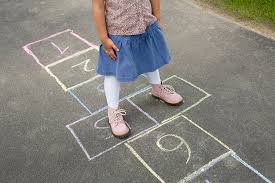 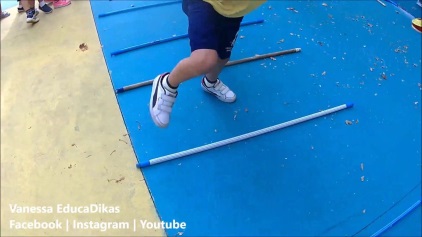 *** MATERNAL I-A*Música: Quem Mora na Casinha? Disponível em:https://www.youtube.com/watch?v=yE4a9xJlqAY(O link será disponibilizado no grupo).* MASSINHA CASEIRA*Objetivo: Estimulação sensorial, coordenação motora fina e concentração.* Materiais:Receita:- 4 colheres de sopa de farinha de trigo;- 3 colheres de sopa de água;- 1 colher de sopa de sal;- 1 colher de sopa de vinagre ou óleo;- 1 colher de sopa de tinta guache ou anilina da cor desejada.*Desenvolvimento: - Misture todos os ingredientes acima, mexa bem até dar o ponto, e deixe a criança brincar usando sua criatividade e imaginação.  Afinal, brincar de massinha é sempre muito prazeroso para as crianças e fazer a sua própria é muito divertido. 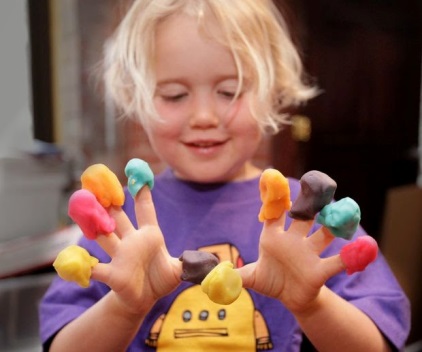 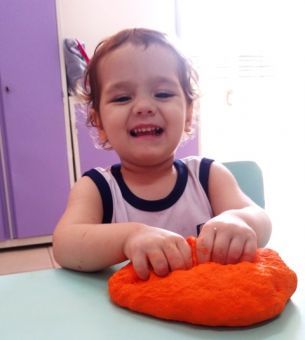 *** MATERNAL I-A*Música: Rola Bola e Gol – Bob Zoom, disponível em:https://www.youtube.com/watch?v=HeGjn1z6vOE  (O link será disponibilizado no grupo).* CHUTE A GOL*Objetivo: Estimular a coordenação e o equilíbrio.*Materiais:- Trave e bola.*Desenvolvimento: - Improvise uma pequena trave e uma bola, a bola pode ser de trapo (caixa de papelão, pano embrulhado, ou de papel enrolado com fita), brinque de chutar a bola ao gol, incentivando a criança a prestar atenção na direção em que a bola deve ir! Brinque junto, incentive e torça!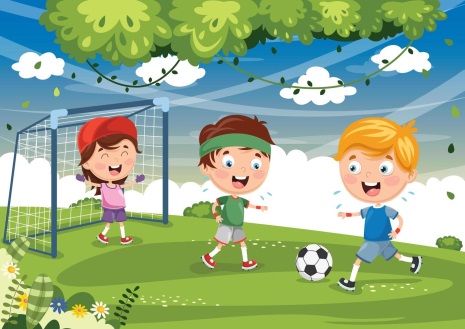 *** MATERNAL I-A*História Contada: Um copo d’água, de Lalau e Laurabeatriz, disponível em:https://www.youtube.com/watch?v=iG0Su652rLU(O link será disponibilizado no grupo).*EXPERIÊNCIA EM CASA, O OVO BOIA OU AFUNDA?*Objetivo: Trabalhar a causalidade (ligação entre causa e efeito), desenvolver o pensamento hipotético dedutivo dos pequenos e muito mais!*Materiais:- Dois copos (de preferência transparentes), água, dois ovos, seis colheres de sal.*Desenvolvimento: - Encher o copo de água e colocar o ovo, como o ovo é mais pesado que a água ele vai afundar. Em seguida retire o ovo e coloque seis colheres de sopa cheias de sal, no copo de água, mexa bem e repita a experiência, dessa vez o resultado será diferente, o ovo irá boiar, porque com o sal a densidade da água aumenta e ela fica mais pesada do que o ovo!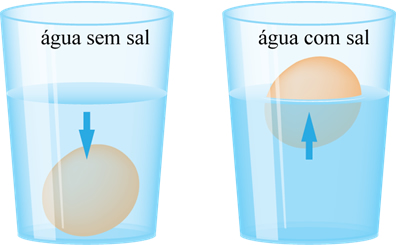 *** MATERNAL I-A* Hora da História: A Lagartinha Comilona: Eric Carle, História contada pela professora EDNÉIA. (O link será disponibilizado no grupo).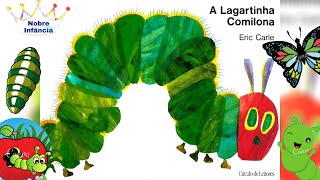 